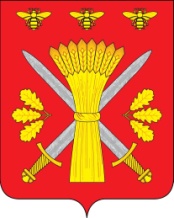 РОССИЙСКАЯ ФЕДЕРАЦИЯОРЛОВСКАЯ ОБЛАСТЬАДМИНИСТРАЦИЯ ТРОСНЯНСКОГО РАЙОНА ПОСТАНОВЛЕНИЕот 23 ноября 2023 г.                                                                                       № 347            с.ТроснаОб утверждении схемы размещениянестационарных торговых объектовна территории Троснянского района Орловской области на 2024 год     В целях упорядочения размещения и функционирования нестационарных торговых объектов на территории Троснянского района, создания условий для улучшения организации и качества торгового обслуживания населения, руководствуясь частью 3 статьи 10 Федерального закона от 28 декабря 2009 года № 381-ФЗ "Об основах государственного регулирования торговой деятельности в Российской Федерации", Федеральным законом от 06 октября 2003 года № 131-ФЗ «Об общих принципах организации местного самоуправления в Российской Федерации», приказом Департамента промышленности и торговли Орловской области от 14 июля 2023 года № 67, постановляет:  1.Утвердить схему размещения нестационарных торговых объектов на земельных участках, в зданиях, строениях, сооружениях, находящихся в государственной или муниципальной собственности на территории Троснянского района Орловской области на 2024 год согласно приложению 1.2.Утвердить графическую часть с предусмотренными на ней местами расположения нестационарных торговых объектов согласно приложению 2.         3.Разместить данное постановление на официальном сайте администрации Троснянского района в сети Интернет.4.Контроль за исполнением настоящего постановления оставляю за собой.Глава района                                                                         А. В. Левковский